МИНИСТЕРСТВО СПОРТА РОССИЙСКОЙ ФЕДЕРАЦИИДЕПАРТАМЕНТ ФИЗИЧЕСКОЙ КУЛЬТУРЫ, СПОРТА И ДОПОЛНИТЕЛЬНОГО ОБРАЗОВАНИЯ ТЮМЕНСКОЙ ОБЛАСТИДЕПАРТАМЕНТ ПО СПОРТУ И МОЛОДЕЖНОЙ ПОЛИТИКЕ АДМИНИСТРАЦИИ ГОРОДА ТЮМЕНИУПРАВЛЕНИЕ ПО СПОРТУ И МОЛОДЕЖНОЙ ПОЛИТИКЕ АДМИНИСТРАЦИИ ТЮМЕНСКОГО МУНИЦИПАЛЬНОГО РАЙОНАТЮМЕНСКИЙ ГОСУДАРСТВЕННЫЙ УНИВЕРСИТЕТТЮМЕНСКИЙ ОБЛАСТНОЙ ГОСУДАРСТВЕННЫЙ ИНСТИТУТ РАЗВИТИЯ РЕГИОНАЛЬНОГО ОБРАЗОВАНИЯИНФОРМАЦИОННОЕ ПИСЬМО УВАЖАЕМЫЕ КОЛЛЕГИ!Приглашаем Вас принять участие в XX Юбилейной международной научно-практической конференции «Стратегия формирования здорового образа жизни населения средствами физической культуры и спорта: целевые ориентиры, технологии и инновации», посвященной памяти профессора Валентина Никифоровича Зуева, которая состоится 24-25 ноября 2022 года в г. Тюмени.Цель конференции – реализация междисциплинарной исследовательской повестки по проблемам формирования здорового образа жизни у населения средствами оздоровительной, адаптивной физической культуры, массового спорта и спорта высших достижений через обмен опытом и презентацию результатов деятельности научного сообщества и представителей различных отраслей.Рабочие языки конференции: русский и английский.Участие в работе конференции и публикация научных статей осуществляется на бесплатной основе. Проезд, размещение и питание участников конференции за счёт средств командирующих организаций. Сертификат участника конференции получают все очные докладчики и слушатели.НАПРАВЛЕНИЯ РАБОТЫ КОНФЕРЕНЦИИ:Управление и социальное проектирование в физической культуре и спорте.Междисциплинарный подход в спортивной подготовке.Физическое и спортивное воспитание в системе современного образования.Научно-методическое сопровождение оздоровительной и адаптивной физической культуры. ПРОГРАММА РАБОТЫ КОНФЕРЕНЦИИ24 ноября – открытие Конференции, пленарное заседание, работа секций, круглых столов, мастер-классы, стендовые доклады и выставки.25 ноября – научный лекторий с онлайн трансляцией; Международный конкурс социально ориентированных (исследовательских) проектов для старшеклассников и студентов «СПОРТ ДЛЯ ВСЕХ» с онлайн участием и трансляцией; выездные площадки Тюменского района и юга Тюменской области, подведение итогов и закрытие Конференции.МЕСТО ПРОВЕДЕНИЯ КОНФЕРЕНЦИИг. Тюмень, Администрация города Тюмени, большой зал заседаний Тюменской городской Думы, Тюменский государственный университет, Тюменский областной государственный институт развития регионального образования, образовательные учреждения г. Тюмени, Тюменского района и юга Тюменской области.ЗАЯВКА НА УЧАСТИЕДля участия необходимо отправить заявку и статью на электронную почту: nauka-ifk@utmn.ru с пометкой «КОНФЕРЕНЦИЯ» (форма заявки прилагается). Оформляются отдельными файлами, в названии которых необходимо указать номер направления конференции и фамилию первого автора. Например, 3_Петров_статья и 3_Петров_заявка. В течение 10 дней после получения заявки и материалов Вы будете проинформированы о включении в состав участников конференции.Срок приема заявок и материалов для участия в конференции до 07 ноября 2022 года.ТРЕБОВАНИЯ К ОФОРМЛЕНИЮ МАТЕРИАЛОВПо итогам конференции планируется издание сборника научных материалов.Сборнику присваивается международный индекс ISBN, шифры УДК и ББК, с регистрацией в РИНЦ (договор № 2561-11/2016K). Направляя статью, автор выражает свое согласие на ее опубликование в открытом доступе и размещение в сети Интернет, в том числе на сайте Института физической культуры Тюменского государственного университета и официальном сайте Научной электронной библиотеки eLibrary.ruСтатьи публикуются в авторской редакции. Присланные материалы не возвращаются и не рецензируются.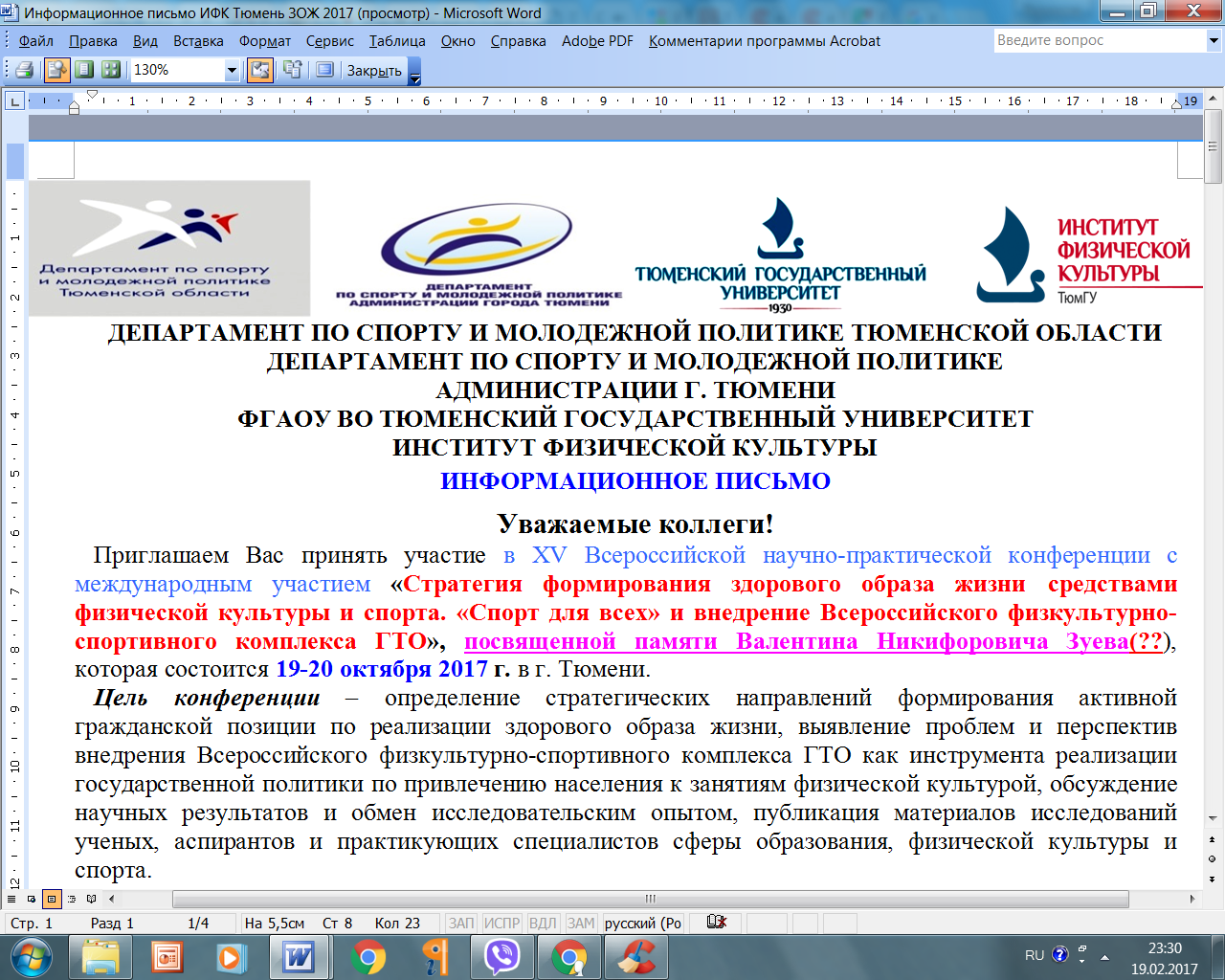 	Оргкомитет оставляет за собой право отбора и редактирования материалов, отклонения статей, не соответствующих тематике конференции и требованиям оформления.Оформление текста статьиобъем до 6 страниц; все поля – 20 мм; шрифт - Times New Roman, размер – 14 (аннотация, ключевые слова, список литературы, таблицы, рисунки – 12); межстрочный интервал – 1 (без дополнительных отступов!); выравнивание основного текста по ширине; абзацный отступ – 1,25 см (устанавливается автоматически, недопустимо отодвигать красную строку пробелами); страницы не нумеровать. Структура статьи:1) Индекс УДК: по левому краю (классификатор – https://www.teacode.com/online/udc/);2) Название статьи: через один интервал прописными буквами, по центру, полужирным шрифтом; 3) ФИО автора (авторов) полностью: по правому краю строчными буквами полужирным шрифтом; 4) Полное наименование учреждения, в котором работает автор, город, страна: в именительном падеже, выравнивание справа; если авторов несколько, у каждой фамилии и соответствующего учреждения проставляется цифровой индекс.5) Аннотация статьи (три-пять предложений);6) Ключевые слова (5-10 слов или словосочетаний).7) Пункты 2-6 на английском языке.8) Текст статьи, содержащий: актуальность, цель, методы и организация исследования, результаты, выводы. Рисунки, графики и таблицы выполняются в программе MSWord или MSExcel; названия и номера рисунков указываются под рисунками, таблиц - над таблицами; формулы выполняются в MSEquation.10) Список литературы оформляется в алфавитном порядке в соответствии с требованиями ГОСТ 7.1-2003. В тексте статьи ссылки на литературные источники помещаются в квадратные скобки. Список входит в объем публикуемого материала и должен включать не более десяти источников.Материал, представленный к публикации, должен являться оригинальным, неопубликованным ранее в других печатных изданиях. Оригинальность текста в системе антиплагиат - не менее 60%. Пример оформления таблиц и рисунковТаблица 1Название таблицы (шрифт 12 жирный, по центру)Рис. 1. Результаты изучения психологических особенностей девушек-чирлидеров (шрифт 12 жирный, по центру)Заявкана участие в международной научно-практической конференции «Стратегия формирования здорового образа жизни населения средствами физической культуры и спорта: целевые ориентиры, технологии и инновации»Контактное лицо – Заместитель директора по научной и инновационной работе Института физической культуры ТюмГУ, канд.пед.наук, доцент Черкасов Владимир Валентинович   тел.  8-919-938-85-42.образец оформления публикации УДК 375.2Формирование здоровья учащихся 13-14 лет в процессе занятий физической культуройМельников Евгений Александрович1Петров Виктор Викторович21Тюменский государственный университет, г.Тюмень, Россия2МАОУ Гимназия 8, г.Тюмень, РоссияКлючевые слова: физическая культура, мониторинг здоровья, здоровье, учащиеся.Аннотация: В статье обобщаются основные причины заболеваемости подростков; приводится статистика заболеваемости учащихся 13-14 лет; обосновывается авторский подход к формированию здоровья в процессе занятий физической культурой на основе индивидуализации физической нагрузки с учётом отклонений в здоровье учащегося.Текст статьи [1, с. 20]. Текст статьи. Текст статьи. Текст статьи. Текст статьи. Текст статьи. Текст статьи. Текст статьи [1; 5; 8].Список литературыКонцепция интеграции основного и дополнительного образования учащихся общеобразовательной школы: учебное пособие / В.Г. Хромин, И.И.Сулейманов, Е.В.Хромин, В.Н.Потапов - Тюмень:  Вектор Бук, 2000. – 20 с. Поляков, С. Д. Мониторинг и коррекция физического здоровья школьников: методическое пособие / С. Д. Поляков, С. В.Хрущев, И. Т. Корнеева. - М.: Айрис-пресс, 2006. - 96 с. Текст таблицы: шрифт 12, без абзацного отступа; ширина таблицы 100%, выравнивание по центру (в свойствах)Фамилия, имя, отчество (полностью)ДолжностьОрганизацияУченая степень, званиеАдрес (страна, город, индекс, улица)Телефон/факс (код страны, код города)E-mailФорма участия (очная, заочная)Форма выступления (пленарный доклад, доклад на секции, стендовый доклад, участие без выступления)Название статьиНаправление конференцииБронирование гостиницы (Да/Нет)Дата и время прибытияДата и время отъезда